*koolipiim- Euroopa Koolipiima programmi alusel Euroopa Liidu poolt subsideeritud piimatooded**koolipuuviljad – Euroopa Koolipuuvilja programmi alusel Euroopa programmi Liidu poolt subsideeritud puu-jajuurviljad*** Seoses laste arvu muutumisega võimalikud menüüs muudatusedEsmaspäev 26.03.2018Hommikusöök:   Tatarapuder võiga (sõmer)                              Piim*Puuviljapaus:      Õun**     Lõunasöök:          Värskekapsasupp hapukoorega                               Täistera rukkileib                              Kalapallid(sõim)                              Ahjus küpsetatud kala (aed)                              Piimakaste, juurviljapüree                              Peedisalat toiduõligaÕhtuoode:            Omlett porgandiga                              Võileib                              Tee piimaga. Väske puuvili                                          Neljapäev 29.03.2018Hommikusöök:     Riisipuder võiga                                Vaarikatoormoos                                Piim*Puuviljapaus:        BanaanLõunasöök:            Kartuli-frikadellisupp                                 Peenleib                                Ahjukartul juustuga                                Hiinakapsa-paprikasalat õlikastmegaÕhtuoode:              Kohupiimavaht                                Mahl                                Küpsis                                Värske puuvili                               Teisipäev 27.03.2018Hommikusöök:    Mannapuder võiga                               Sepik moosiga                              Maitsestamata joogijogurt**Puuviljapaus:       Apelsin    Lõunasöök:           Hernesupp                                Seemneleib                               Kohupiima-banaanivorm                               MahlakissellÕhtuoode:            Juurviljapüree, hapukoor (sõim)                              Juurviljasalat hapukoorega (aed)                              Seemneleib                              Tee. Värske puuviliReede 30.03.2018Hommikusöök:      Puuviljapaus: Lõunasöök:                                      SUUR REEDE                          PUHKEPÄEV                                                                                                                                                             Õhtuoode:              Kolmapäev 28.03.2018Hommikusöök:    Hirsipuder võiga                              Maasikatoormoos                              Piim* Puuviljapaus:       Pirn**Lõunasöök:          Kalasupp hapukoorega                              Täistera rukkileib                              Hautatud v.kapsas hakklihaga                              KartulipüreeÕhtuoode:            Porgandikotlet                              Hapukoor                              Puuviljatee                              Värske puuvili                                                                    NÄDALAMENÜÜ 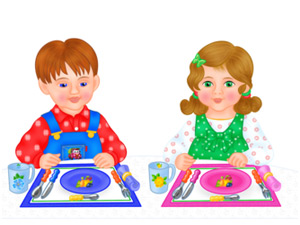 